2022年普通高等学校招生全国统一考试数学（天津卷）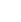 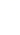 数学参考答案一、选择题1. A   2. A  3. A  4. B  5. C  6. B  7. C  8. D  9. A  二、填空题10. ##11. 12. 13. ①.     ②. 14. ①.     ②. 15. 三、解答题16.（1）    （2）    （3）17.（1）略    （2）    （3）18.（1）    19.（1）    （2）20.（1）    （2）（i）；（ii）略